Publicado en  el 08/02/2017 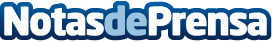 Es completa la regulació catalana del dret civil: Parlament aprova la Llei del Codi civilAquesta llei regula les obligacions i els contractes, àmbits que, fins ara, depenien parcialmente del Codi civil espanyol. Datos de contacto:Nota de prensa publicada en: https://www.notasdeprensa.es/es-completa-la-regulacio-catalana-del-dret Categorias: Cataluña http://www.notasdeprensa.es